-----Original Message-----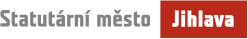 From: TŮMOVÁ Dáša 
Sent: Thursday, December 2, 2021 8:19 AM
To: 'veronika.simandlova@seznam.cz' <veronika.simandlova@seznam.cz>
Subject: Objednávka č. 1629/2021/MO - Koželužský potok - ořez a pokácení stromůObjednatel:Statutární město JihlavaMasarykovo nám. 97/1586 01  JihlavaIČO:     00286010DIČ: CZ00286010Dodavatel:Petr ZvědělíkČajkovského č.p. 663/21586 01  JihlavaIČO:     12159859DIČ: CZ6304251822Dobrý den,v příloze zasílám odsouhlasenou objednávku č. 1629/2021/MO - Koželužský potok - ořez a pokácení stromů,v celkové částce 90 000,00 Kč bez DPH, 108 900,00 Kč včetně DPH, a prosím o její akceptaci.DěkujiTato objednávka nabývá platnost dnem jejího odeslání dodavateli a účinnosti dnem jejího uveřejnění v registru smluv.DěkujemeS pozdravema přáním hezkého dneDáša TůmováMajetkový odborMAGISTRÁT MĚSTA JIHLAVYČajkovského 592/5 , 586 01 JihlavaTel.         +420 565 592 604E-mail    dasa.tumova@jihlava-city.czWeb        http://www.jihlava.czStatutární město JihlavaMasarykovo náměstí 1, 586 01 Jihlava, tel: 565 591 111, fax: 567 310 044e-mail: epodatelna@jihlava-city.cz  |  www.jihlava.cz